AIR TRAFFIC AND NAVIGATION SERVICES SOC. LTDREPUBLIC OF SOUTH AFRICA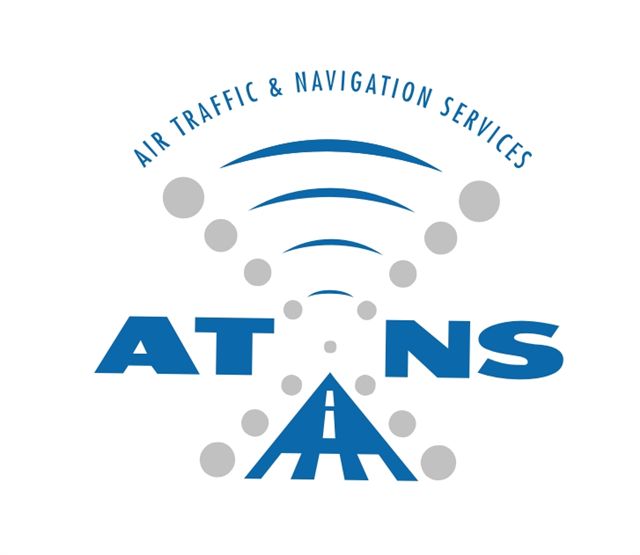 REQUEST FOR PROPOSAL: ATNS/RFP63/FY22.23/GENERAL COMPUTER EQUIPMENT/14122022APPOINTMENT OF A SERVICE PROVIDER FOR SUPPLY, DELIVERY, AND INSTALLATION OF GENERAL COMPUTER EQUIPMENTTECHNICAL SPECIFICATIONPROJECT MANAGEMENTLOGISTIC SUPPORTVersion 1.1 Volume 2, 3, 4 December 2022The information contained within this document is confidential to ATNS in all respects and it is hereby acknowledged that the information as provided shall only be used for the preparation of a response to this document.  The information furnished will not be used for any other purpose than stated and that the information will not directly or indirectly, by agent, employee or representative, be disclosed either in whole or in part, to any other third party without the express written consent by the Company or its representativeGENERAL INSTRUCTIONS TO TENDERERSThe Tenderer shall submit all responses, diagrams, project management documentation and drawings according to the GENERAL INFORMATION AND INSTRUCTIONS TO TENDERERS document and in the English language.To assist Tenderers only, each paragraph or article has been appended throughout with the letters “(M)”, “(D)”, “(O)” or “(I)”, to indicate whether the requirement is Mandatory, Desirable, Optional or for Information only.ALL RESPONSES TO THE REQUIREMENTS IN THIS DOCUMENT SHALL BE PROVIDED AS FOLLOWS:TENDERERS SHALL RESPOND IN FULL TO EACH ITEM IN THE FORMAT PROVIDED AND REFERENCES (CHAPTER, SECTION, PAGE NUMBER, PARAGRAPH NUMBER) TO DOCUMENTS AND RELEVANT INFORMATION SUPPORTING THE RESPONSES SHALL BE INDICATED IN THE SPACE PROVIDED. THIS INFORMATION WILL BE THE ONLY RESPONSE USED FOR THE EVALUATION AND ASSESSMENT. Responses, provided in the space allowed, that are not clear or inadequate or the lack thereof shall be interpreted as “Not Compliant” even though the compliance column is declared as “Comply” and/or the Tenderer’s offer meets the requirement.  Tenderers shall ensure that each response correctly addresses the requirement stated. Responses not addressing the requirement of the specific paragraph shall be interpreted as “Not Compliant”.Tenderers shall declare compliance to each and every paragraph of this document in the column labelled “Compliance” as follows:C:	fully compliant		=	2 points:PC:	partly compliant		=	1 point;NC:	not compliant		=	0 points.Noted:	Noted and accepted (applicable to paragraphs marked as “I”, not containing requirements)Tenderer’s shall, for paragraphs declared “PC” or “NC”, include a statement as to the nature of the variation and may additionally supply supporting information in the space provided to demonstrate how the proposal meets the needs of ATNS.Paragraphs marked “(M)”, indicates that the requirement is mandatory and proposals not compliant with the requirement shall be disqualified for further evaluation.Paragraphs marked “(D)”, indicates that the requirement is desirable, and the tenderer is expected to declare their level of compliance, formal response and reference supporting documents.Paragraphs marked “(I)”, indicates that the requirement is for information, however the tenderer is still expected to respond and provide information if requested. Any information gathered herein may form part of the contractual terms.Paragraphs marked “(O)”, indicates that the requirement is optional, and the tenderer may decide how to respond.PROJECT INTRODUCTION BackgroundThe computer equipment specified herein are used by the Technical Support personnel for maintenance purposes to monitor and control CNS equipment. Scope of WorkThe project caters for the acquisition, supply and delivery of computer equipment listed in Table 1.The project scope includes: Supply, delivery, installation (where required) and commissioning of the new computer equipment at the various ATNS stations; and Disposal of the old computer equipment.The Bidder shall supply and deliver the complete list of items in Table 1.Table 1: Requirements per SiteVOLUME 2 – TECHNICAL SPECIFICATIONSGENERAL SPECIFICATIONSEnvironmental ConditionsThe computer equipment shall withstand and operate within specifications under the environmental conditions as provided in Table 2. Bidders shall include data sheets to indicate compliance with the values and tolerances in the table below.  (D)Table 2: Environmental ConditionsPower RequirementsThe computer equipment shall operate from a mains power supply as defined below: (D)230 VAC, Tolerance: +15%, -15%Frequency: 50 Hz, Tolerance: +2 Hz, -2 HzThe accessories for interfacing the computer equipment with the mains power supply shall be provided. (D)Life SpanThe computer equipment shall operate within the environmental conditions stated in Chapter 2 Section 1.1, for a minimum period of 5 years. (D)Peripherals   All PCs shall be supplied together with a wired keyboard and mouse combo. (D)Operational Requirements   All computers provided under this project shall be desktop computers. (D)All computers, except the maintenance computers, shall have a separate monitor. All-in-one (AIO) systems are not acceptable. (D)SYSTEM FUNCTIONS AND PERFORMANCE REQUIREMENTS CONTROL AND MONITORING WORKSTATION                The following specifications are applicable to the following computers:VCS Control and Monitoring Workstation Recorder Control and Monitoring Workstation OTN Monitoring Workstation Radar Vibration Monitoring Workstation VSAT RCMS WorkstationDAID ComputerVOR Monitoring and Control System WorkstationAll desktop PCs shall meet all specifications listed in Table 3 below. Details of the offered desktops shall be provided as part of the Bidder’s offer. (D) Table 3: PC specifications for VCS, Recorders, OTN, Radar Vibration and VSAT Monitoring and Control.The desktop computers for FAGG shall be pre-installed with Oracle Virtual Machine (VM) ware to run Fedora Core 8, Win XP, Win 7, and Windows 10 Operating System. (D)The DAID computers for FAGG shall be supplied with 19 inch monitors as specified under Section 2.4. The 24 inch monitor specified in Table 3 will not be required. (D)The VOR Monitoring and Control System Workstation for FAEL shall be preinstalled with Fedora Core 8. (D)The Radar Vibration Monitoring Workstation and the OTN Monitoring Workstation for FAEL shall be preinstalled with Windows 7. (D)MAINTENANCE WORKSTATION  The maintenance PC shall have an all-in-one form factor. (D)The maintenance PC shall meet all specifications listed in Table 4 below. Details of the offered desktop shall be provided as part of the Bidders offer. (D)Table 4: Maintenance PC specificationsWEATHER VISUALISATION WORKSTATION The Weather Visualisation PC shall not have an operating system installed. (I)The Weather Visualisation PC shall meet all specifications listed in Table 5 below. Details of the offered Weather Visualisation PC shall be provided as part of the Bidders offer. (D) Table 5: Weather Visualisation Workstation specificationsDAID MONITOR The DAID PC monitor shall meet all the specifications listed in Table 6 below. Details of the offered DAID PC monitor shall be provided as part of the Bidders offer. (D)Table 6: DAID PC Monitor SpecificationsRADAR TRACK DATA SERVER  The Radar Track Data Server shall meet all the specifications listed in Table 7 below. Details of the offered Radar Track Data Server shall be provided as part of the Bidders offer. (D)Table 7: Radar Track Data Server SpecificationsA Keyboard Video Mouse (KVM) switch shall be provided for both FAOR and FACT. (D)An Anti-virus software shall be installed on the servers provided. (D)The server shall be 19” rack mount unit with a maximum rack size of 2U. (D)NETWORK SWITCHES General Network Switches Requirements Two (2) Ethernet local area network switches, one for the DAID system and the other for the SITA Datalink system, shall be provided for FAOR. (D)The network switches shall support full duplex operation. (D)The network switches shall support 10/100/1000 Mbps data transfer rate. (D)The network switches shall be layer 3 capable with support static and Routing Information Protocol (RIP) routing, sFlow, Access control List (ACLs), rate limiting and Internet Protocol version 6 (IPv6). (D)The network switches shall support Power over Ethernet (PoE) signals. (D)The network switches shall be fully manageable. (D)NETWORK SWITCH: SITA DATA LINK  The SITA Data link network switch shall provide eight (8) Ethernet ports. (D)The network switch shall have the following Security and Quality of Service (QoS) features: (D)The switch shall support flexible authentication methods including Local MAC, 802.1X, MAC, and Web for greater, policy-driven application security.The switch shall support advanced denial of service (DOS) protection, such as DHCP, Dynamic Address Recovery Protocol (ARP), and Dynamic IP lockdown, and flexible traffic controls including ACLs and QoS;The switch shall provide rate limiting and flow control help ensure reliable communications and The DHCPv6 Protection shall provide defence for IPv6 network.NETWORK SWITCH: DAID SYSTEMThe DAID system network switch shall provide 24 Ethernet ports. (D) The network switch shall have SFP type connection. (D) The network switch shall have four (4) Shared SFP/ mini-Gigabyte Interface Converter (GBIC) ports. (D) Four GBICs shall be provided for the four SFP ports. (D) The network switch shall support multimode fibre systems. (D) The network switch shall be fully manageable and support the following: (D) The switch shall support web-based interfaces.IEEE 802.1w Rapid Spanning Tree Protocol.IEEE 802.1Q Tagged based and Port-based VLANStatic and 802.3ad Link aggregationIGMP Snooping v1/v2 and IGMP QueryPort Mirroring for traffic monitorIngress Rate Limit and Egress Shaping for Bandwidth ControlThe switch shall provide rate limiting and flow control help ensure reliable communications and 802.1 X Port based authentication MOTSETA SERVER REQUIREMENTSThe MOTSETA Servers shall meet all specifications listed in Table 8 below. Details of the proposed MOTSETA Servers shall be provided as part of the Bidder’s offer. Refurbished versions of the server will be accepted. (D)Table 8: MOTSETA Server SpecificationsSYSTEM INTERFACE REQUIREMENTS All PCs shall have interfaces for at least the following peripherals: : (D)Keyboard.Mouse  HDMI USB devices VOLUME 3 – PROJECT MANAGEMENT REQUIREMENTSPROJECT MANAGEMENTGeneralA schedule detailing the proposed timelines for the milestones that will ensure the successful completion of the project is required. The proposed schedule, timelines and milestones shall be included in the Bidder response. (D)The schedule shall clearly indicate the delivery and completion milestones.  The target dates for delivery and completion shall be clearly highlighted in the bid response. (D)VOLUME 4 – LOGISTIC SUPPORT REQUIREMENTSLOGISTICS AND GUARANTEEGuaranteeAll computer equipment shall have at least a one (1)-year warranty. (D)The warranty shall cover all malfunctions on the system as well as their auxiliaries. (D)DeliveryDelivery of all computer equipment to all stations is the responsibility of the supplier. The Bidder shall submit a comprehensive delivery plan. (D)The computer equipment shall be delivered at the stations listed below. (D)Table 9: Computer Equipment Delivery SitesThe Bidder shall bear the costs for breakages of any equipment during transport. (D)TABLE OF CONTENTSABBREVIATIONS AND ACRONYMSACAlternating CurrentACLAccess Control ListARPAddress Recovery ProtocolATA Aviation Training AcademyATC Air Traffic ControllerATNS Air Traffic and Navigation Services SOC. Ltd.B-BBEEBroad-Based Black Economic Empowerment CNS Communication, Navigation and SurveillanceDAIDDigital Airfield Information DisplayDOSDenial of ServiceFAKMKimberly AirportFACTCape Town International AirportFAELEast London AirportFAGGGeorge AirportFALEKing Shaka International AirportFAORO.R Tambo International AirportFAPEPort Elizabeth International AirportFAUPUpington AirportGBICGigabyte Interface ConverterIPv6Internet Protocol version 6KVMKeyboard Video MouseLANlocal Area NetworkNEMANational Environmental Management ActOEMOriginal Equipment ManufacturerOTNOptical Transport NetworkPCPersonal ComputerPMPProject Management PlanPoEPower over EthernetQoSQuality of ServiceRCMSRemote Control and Monitoring SystemRIPRouting Information ProtocolSFPSmall Form-Factor PluggableVCSVoice Communication Switching SystemVMVirtual MachineVORVery High Frequency Omnidirectional RangeVSATVery Small Aperture TerminalWBSWork Breakdown StructureStation Computer RequirementsUseQUANTITYFAORDesktop PCVoice Communication Switch (VCS) Control and Monitoring Workstation1FAORDesktop PCWeather Visualisation1FAORNetwork SwitchSITA Datalink system2FAORNetwork SwitchDigital Airfield Information Display (DAID) System1FAORMonitor/ PC ScreenDAID Monitor3FAORDesktop PCOptical Telecommunication Network (OTN) Monitoring Workstation1FAORServerRadar Track Data Servers1FAORServerMOTSETA Server3FAGGDesktop PCOTN Monitoring Workstation1FAGGDesktop PCRadar Vibration Monitoring Workstation2FAGGDesktop PCDAID Computer2FAGGMonitor/ PC ScreenDAID Monitor2FAPEDesktop PCVSAT Remote Control and Monitoring System (RCMS) Workstation1FALEDesktop PCVCS Control and Monitoring Workstation1FALEDesktop PCOTN Monitoring Workstation1FALEDesktop PCMaintenance Workstation2FAKM Desktop PCRecorder Control and Monitoring Workstation1FAUPDesktop PCRecorder Control and Monitoring Workstation1FACTServerRadar Track Data Servers1FAELDesktop PCVHF Omnidirectional Range (VOR) Monitoring and Control System Workstation2FAELDesktop PCRadar Vibration Monitoring Workstation1FAELDesktop PCOTN Monitoring Workstation1Ambient Temperature 5 °C to 40 °CRelative Humidity10% to 80% non-condensing Temperature Variations5 °C to 20 °C in 24-hour PeriodCOMPLIANCE (C/PC/NC/Noted)Only responding C/PC/NC/Noted will not be accepted without proof.[INSERT FULL RESPONSE FOR EVALUATION HERE][INSERT FULL RESPONSE FOR EVALUATION HERE][INSERT FULL RESPONSE FOR EVALUATION HERE][INSERT REFERENCE TO ADDITIONAL INFORMATION HERE][INSERT REFERENCE TO ADDITIONAL INFORMATION HERE][INSERT REFERENCE TO ADDITIONAL INFORMATION HERE]COMPLIANCE (C/PC/NC/Noted)Only responding C/PC/NC/Noted will not be accepted without proof.[INSERT FULL RESPONSE FOR EVALUATION HERE][INSERT FULL RESPONSE FOR EVALUATION HERE][INSERT FULL RESPONSE FOR EVALUATION HERE][INSERT REFERENCE TO ADDITIONAL INFORMATION HERE][INSERT REFERENCE TO ADDITIONAL INFORMATION HERE][INSERT REFERENCE TO ADDITIONAL INFORMATION HERE]COMPLIANCE (C/PC/NC/Noted)Only responding C/PC/NC/Noted will not be accepted without proof.[INSERT FULL RESPONSE FOR EVALUATION HERE][INSERT FULL RESPONSE FOR EVALUATION HERE][INSERT FULL RESPONSE FOR EVALUATION HERE][INSERT REFERENCE TO ADDITIONAL INFORMATION HERE][INSERT REFERENCE TO ADDITIONAL INFORMATION HERE][INSERT REFERENCE TO ADDITIONAL INFORMATION HERE]COMPLIANCE (C/PC/NC/Noted)Only responding C/PC/NC/Noted will not be accepted without proof.[INSERT FULL RESPONSE FOR EVALUATION HERE][INSERT FULL RESPONSE FOR EVALUATION HERE][INSERT FULL RESPONSE FOR EVALUATION HERE][INSERT REFERENCE TO ADDITIONAL INFORMATION HERE][INSERT REFERENCE TO ADDITIONAL INFORMATION HERE][INSERT REFERENCE TO ADDITIONAL INFORMATION HERE]COMPLIANCE (C/PC/NC/Noted)Only responding C/PC/NC/Noted will not be accepted without proof.[INSERT FULL RESPONSE FOR EVALUATION HERE][INSERT FULL RESPONSE FOR EVALUATION HERE][INSERT FULL RESPONSE FOR EVALUATION HERE][INSERT REFERENCE TO ADDITIONAL INFORMATION HERE][INSERT REFERENCE TO ADDITIONAL INFORMATION HERE][INSERT REFERENCE TO ADDITIONAL INFORMATION HERE]COMPLIANCE (C/PC/NC/Noted)Only responding C/PC/NC/Noted will not be accepted without proof.[INSERT FULL RESPONSE FOR EVALUATION HERE][INSERT FULL RESPONSE FOR EVALUATION HERE][INSERT FULL RESPONSE FOR EVALUATION HERE][INSERT REFERENCE TO ADDITIONAL INFORMATION HERE][INSERT REFERENCE TO ADDITIONAL INFORMATION HERE][INSERT REFERENCE TO ADDITIONAL INFORMATION HERE]COMPLIANCE (C/PC/NC/Noted)Only responding C/PC/NC/Noted will not be accepted without proof.[INSERT FULL RESPONSE FOR EVALUATION HERE][INSERT FULL RESPONSE FOR EVALUATION HERE][INSERT FULL RESPONSE FOR EVALUATION HERE][INSERT REFERENCE TO ADDITIONAL INFORMATION HERE][INSERT REFERENCE TO ADDITIONAL INFORMATION HERE][INSERT REFERENCE TO ADDITIONAL INFORMATION HERE]Operating System Windows 10 Professional 64-bit Minimum CPU Latest Generation Quad Core Processor Minimum RAM 8GBMinimum Internal Storage125 GB SSDExternal Storage DVD Optical Drive Networking Connector RJ45 at least 3 ports Wireless Connectivity RequirementsWi-Fi 5Bluetooth 3.0 Display 24-inch, Widescreen, LCD monitor Monitor Resolution 1920x1200USB Ports At least 4 USB ports COMPLIANCE (C/PC/NC/Noted)Only responding C/PC/NC/Noted will not be accepted without proof.[INSERT FULL RESPONSE FOR EVALUATION HERE][INSERT FULL RESPONSE FOR EVALUATION HERE][INSERT FULL RESPONSE FOR EVALUATION HERE][INSERT REFERENCE TO ADDITIONAL INFORMATION HERE][INSERT REFERENCE TO ADDITIONAL INFORMATION HERE][INSERT REFERENCE TO ADDITIONAL INFORMATION HERE]COMPLIANCE (C/PC/NC/Noted)Only responding C/PC/NC/Noted will not be accepted without proof.[INSERT FULL RESPONSE FOR EVALUATION HERE][INSERT FULL RESPONSE FOR EVALUATION HERE][INSERT FULL RESPONSE FOR EVALUATION HERE][INSERT REFERENCE TO ADDITIONAL INFORMATION HERE][INSERT REFERENCE TO ADDITIONAL INFORMATION HERE][INSERT REFERENCE TO ADDITIONAL INFORMATION HERE]COMPLIANCE (C/PC/NC/Noted)Only responding C/PC/NC/Noted will not be accepted without proof.[INSERT FULL RESPONSE FOR EVALUATION HERE][INSERT FULL RESPONSE FOR EVALUATION HERE][INSERT FULL RESPONSE FOR EVALUATION HERE][INSERT REFERENCE TO ADDITIONAL INFORMATION HERE][INSERT REFERENCE TO ADDITIONAL INFORMATION HERE][INSERT REFERENCE TO ADDITIONAL INFORMATION HERE]COMPLIANCE (C/PC/NC/Noted)Only responding C/PC/NC/Noted will not be accepted without proof.[INSERT FULL RESPONSE FOR EVALUATION HERE][INSERT FULL RESPONSE FOR EVALUATION HERE][INSERT FULL RESPONSE FOR EVALUATION HERE][INSERT REFERENCE TO ADDITIONAL INFORMATION HERE][INSERT REFERENCE TO ADDITIONAL INFORMATION HERE][INSERT REFERENCE TO ADDITIONAL INFORMATION HERE]COMPLIANCE (C/PC/NC/Noted)Only responding C/PC/NC/Noted will not be accepted without proof.[INSERT FULL RESPONSE FOR EVALUATION HERE][INSERT FULL RESPONSE FOR EVALUATION HERE][INSERT FULL RESPONSE FOR EVALUATION HERE][INSERT REFERENCE TO ADDITIONAL INFORMATION HERE][INSERT REFERENCE TO ADDITIONAL INFORMATION HERE][INSERT REFERENCE TO ADDITIONAL INFORMATION HERE]COMPLIANCE (C/PC/NC/Noted)Only responding C/PC/NC/Noted will not be accepted without proof.[INSERT FULL RESPONSE FOR EVALUATION HERE][INSERT FULL RESPONSE FOR EVALUATION HERE][INSERT FULL RESPONSE FOR EVALUATION HERE][INSERT REFERENCE TO ADDITIONAL INFORMATION HERE][INSERT REFERENCE TO ADDITIONAL INFORMATION HERE][INSERT REFERENCE TO ADDITIONAL INFORMATION HERE]Operating System Windows 10 Professional 64-bit Minimum CPU 9th Generation Intel Core i5 Minimum Base Frequency 3 GHzMinimum RAM 8GBMinimum Internal Storage1 TB HDD 7200 rpm SATAOptical Drive  DVD-Writer Networking Connector RJ45 port Wireless Connectivity RequirementsWi-Fi 5Bluetooth 3.0 Wireless Network Interface Intel Dual Band Wireless -AC 9560 802.11 ac (2x2)Display 21.5-inch FHD IPS widescreen LCD anti-glare WLED-backlit displayMonitor Resolution 1920x1080Minimum Integrated Graphics Intel UHD Graphics 630 Audio Internal stereo speaker, headset and headphone side port, multi-streaming capableExternal Peripheral Connectors1 headphone/microphoneSD card readerUSB Type CAt least 2 USB portsCOMPLIANCE (C/PC/NC/Noted)Only responding C/PC/NC/Noted will not be accepted without proof.[INSERT FULL RESPONSE FOR EVALUATION HERE][INSERT FULL RESPONSE FOR EVALUATION HERE][INSERT FULL RESPONSE FOR EVALUATION HERE][INSERT REFERENCE TO ADDITIONAL INFORMATION HERE][INSERT REFERENCE TO ADDITIONAL INFORMATION HERE][INSERT REFERENCE TO ADDITIONAL INFORMATION HERE]COMPLIANCE (C/PC/NC/Noted)Only responding C/PC/NC/Noted will not be accepted without proof.[INSERT FULL RESPONSE FOR EVALUATION HERE][INSERT FULL RESPONSE FOR EVALUATION HERE][INSERT FULL RESPONSE FOR EVALUATION HERE][INSERT REFERENCE TO ADDITIONAL INFORMATION HERE][INSERT REFERENCE TO ADDITIONAL INFORMATION HERE][INSERT REFERENCE TO ADDITIONAL INFORMATION HERE]Minimum CPU 2.8 GHz, Intel® Xeon® E5 v4 at minimumMinimum RAM 8GBMinimum Internal Storage1000 GB HDDHard-Drive Spindle Speed7200 rpmExternal Storage DVD Super Multi or equivalentNetworking Connector RJ45, at least 3 ports Wireless Connectivity RequirementsWi-Fi 5Bluetooth 3.0 External Peripheral ConnectorsAt least 4 USB portsCOMPLIANCE (C/PC/NC/Noted)Only responding C/PC/NC/Noted will not be accepted without proof.[INSERT FULL RESPONSE FOR EVALUATION HERE][INSERT FULL RESPONSE FOR EVALUATION HERE][INSERT FULL RESPONSE FOR EVALUATION HERE][INSERT REFERENCE TO ADDITIONAL INFORMATION HERE][INSERT REFERENCE TO ADDITIONAL INFORMATION HERE][INSERT REFERENCE TO ADDITIONAL INFORMATION HERE]Minimum display requirement19-inch, LED monitorMinimum resolution1280 x 1024Minimum aspect ratio4 x 3Minimum view angle176° (H) 170° (V) Analogue InterfaceD-sub 15 pinsDVIYESAudioBuilt-in SpeakerCOMPLIANCE (C/PC/NC/Noted)Only responding C/PC/NC/Noted will not be accepted without proof.[INSERT FULL RESPONSE FOR EVALUATION HERE][INSERT FULL RESPONSE FOR EVALUATION HERE][INSERT FULL RESPONSE FOR EVALUATION HERE][INSERT REFERENCE TO ADDITIONAL INFORMATION HERE][INSERT REFERENCE TO ADDITIONAL INFORMATION HERE][INSERT REFERENCE TO ADDITIONAL INFORMATION HERE]Operating System Latest Windows Server OS (Windows Server 2019) Minimum RAM 16GBMinimum Processor Quad Core, 2.4 GHzMinimum Internal StorageRAID 0 server with at least of 2 x 1Tb HDDNetworking Connector At least 4 Ethernet ports  Network Card10/100/1000 EthernetCOMPLIANCE (C/PC/NC/Noted)Only responding C/PC/NC/Noted will not be accepted without proof.[INSERT FULL RESPONSE FOR EVALUATION HERE][INSERT FULL RESPONSE FOR EVALUATION HERE][INSERT FULL RESPONSE FOR EVALUATION HERE][INSERT REFERENCE TO ADDITIONAL INFORMATION HERE][INSERT REFERENCE TO ADDITIONAL INFORMATION HERE][INSERT REFERENCE TO ADDITIONAL INFORMATION HERE]COMPLIANCE (C/PC/NC/Noted)Only responding C/PC/NC/Noted will not be accepted without proof.[INSERT FULL RESPONSE FOR EVALUATION HERE][INSERT FULL RESPONSE FOR EVALUATION HERE][INSERT FULL RESPONSE FOR EVALUATION HERE][INSERT REFERENCE TO ADDITIONAL INFORMATION HERE][INSERT REFERENCE TO ADDITIONAL INFORMATION HERE][INSERT REFERENCE TO ADDITIONAL INFORMATION HERE]COMPLIANCE (C/PC/NC/Noted)Only responding C/PC/NC/Noted will not be accepted without proof.[INSERT FULL RESPONSE FOR EVALUATION HERE][INSERT FULL RESPONSE FOR EVALUATION HERE][INSERT FULL RESPONSE FOR EVALUATION HERE][INSERT REFERENCE TO ADDITIONAL INFORMATION HERE][INSERT REFERENCE TO ADDITIONAL INFORMATION HERE][INSERT REFERENCE TO ADDITIONAL INFORMATION HERE]COMPLIANCE (C/PC/NC/Noted)Only responding C/PC/NC/Noted will not be accepted without proof.[INSERT FULL RESPONSE FOR EVALUATION HERE][INSERT FULL RESPONSE FOR EVALUATION HERE][INSERT FULL RESPONSE FOR EVALUATION HERE][INSERT REFERENCE TO ADDITIONAL INFORMATION HERE][INSERT REFERENCE TO ADDITIONAL INFORMATION HERE][INSERT REFERENCE TO ADDITIONAL INFORMATION HERE]COMPLIANCE (C/PC/NC/Noted)Only responding C/PC/NC/Noted will not be accepted without proof.[INSERT FULL RESPONSE FOR EVALUATION HERE][INSERT FULL RESPONSE FOR EVALUATION HERE][INSERT FULL RESPONSE FOR EVALUATION HERE][INSERT REFERENCE TO ADDITIONAL INFORMATION HERE][INSERT REFERENCE TO ADDITIONAL INFORMATION HERE][INSERT REFERENCE TO ADDITIONAL INFORMATION HERE]COMPLIANCE (C/PC/NC/Noted)Only responding C/PC/NC/Noted will not be accepted without proof.[INSERT FULL RESPONSE FOR EVALUATION HERE][INSERT FULL RESPONSE FOR EVALUATION HERE][INSERT FULL RESPONSE FOR EVALUATION HERE][INSERT REFERENCE TO ADDITIONAL INFORMATION HERE][INSERT REFERENCE TO ADDITIONAL INFORMATION HERE][INSERT REFERENCE TO ADDITIONAL INFORMATION HERE]COMPLIANCE (C/PC/NC/Noted)Only responding C/PC/NC/Noted will not be accepted without proof.[INSERT FULL RESPONSE FOR EVALUATION HERE][INSERT FULL RESPONSE FOR EVALUATION HERE][INSERT FULL RESPONSE FOR EVALUATION HERE][INSERT REFERENCE TO ADDITIONAL INFORMATION HERE][INSERT REFERENCE TO ADDITIONAL INFORMATION HERE][INSERT REFERENCE TO ADDITIONAL INFORMATION HERE]COMPLIANCE (C/PC/NC/Noted)Only responding C/PC/NC/Noted will not be accepted without proof.[INSERT FULL RESPONSE FOR EVALUATION HERE][INSERT FULL RESPONSE FOR EVALUATION HERE][INSERT FULL RESPONSE FOR EVALUATION HERE][INSERT REFERENCE TO ADDITIONAL INFORMATION HERE][INSERT REFERENCE TO ADDITIONAL INFORMATION HERE][INSERT REFERENCE TO ADDITIONAL INFORMATION HERE]COMPLIANCE (C/PC/NC/Noted)Only responding C/PC/NC/Noted will not be accepted without proof.[INSERT FULL RESPONSE FOR EVALUATION HERE][INSERT FULL RESPONSE FOR EVALUATION HERE][INSERT FULL RESPONSE FOR EVALUATION HERE][INSERT REFERENCE TO ADDITIONAL INFORMATION HERE][INSERT REFERENCE TO ADDITIONAL INFORMATION HERE][INSERT REFERENCE TO ADDITIONAL INFORMATION HERE]COMPLIANCE (C/PC/NC/Noted)Only responding C/PC/NC/Noted will not be accepted without proof.[INSERT FULL RESPONSE FOR EVALUATION HERE][INSERT FULL RESPONSE FOR EVALUATION HERE][INSERT FULL RESPONSE FOR EVALUATION HERE][INSERT REFERENCE TO ADDITIONAL INFORMATION HERE][INSERT REFERENCE TO ADDITIONAL INFORMATION HERE][INSERT REFERENCE TO ADDITIONAL INFORMATION HERE]COMPLIANCE (C/PC/NC/Noted)Only responding C/PC/NC/Noted will not be accepted without proof.[INSERT FULL RESPONSE FOR EVALUATION HERE][INSERT FULL RESPONSE FOR EVALUATION HERE][INSERT FULL RESPONSE FOR EVALUATION HERE][INSERT REFERENCE TO ADDITIONAL INFORMATION HERE][INSERT REFERENCE TO ADDITIONAL INFORMATION HERE][INSERT REFERENCE TO ADDITIONAL INFORMATION HERE]COMPLIANCE (C/PC/NC/Noted)Only responding C/PC/NC/Noted will not be accepted without proof.[INSERT FULL RESPONSE FOR EVALUATION HERE][INSERT FULL RESPONSE FOR EVALUATION HERE][INSERT FULL RESPONSE FOR EVALUATION HERE][INSERT REFERENCE TO ADDITIONAL INFORMATION HERE][INSERT REFERENCE TO ADDITIONAL INFORMATION HERE][INSERT REFERENCE TO ADDITIONAL INFORMATION HERE]COMPLIANCE (C/PC/NC/Noted)Only responding C/PC/NC/Noted will not be accepted without proof.[INSERT FULL RESPONSE FOR EVALUATION HERE][INSERT FULL RESPONSE FOR EVALUATION HERE][INSERT FULL RESPONSE FOR EVALUATION HERE][INSERT REFERENCE TO ADDITIONAL INFORMATION HERE][INSERT REFERENCE TO ADDITIONAL INFORMATION HERE][INSERT REFERENCE TO ADDITIONAL INFORMATION HERE]COMPLIANCE (C/PC/NC/Noted)Only responding C/PC/NC/Noted will not be accepted without proof.[INSERT FULL RESPONSE FOR EVALUATION HERE][INSERT FULL RESPONSE FOR EVALUATION HERE][INSERT FULL RESPONSE FOR EVALUATION HERE][INSERT REFERENCE TO ADDITIONAL INFORMATION HERE][INSERT REFERENCE TO ADDITIONAL INFORMATION HERE][INSERT REFERENCE TO ADDITIONAL INFORMATION HERE]COMPLIANCE (C/PC/NC/Noted)Only responding C/PC/NC/Noted will not be accepted without proof.[INSERT FULL RESPONSE FOR EVALUATION HERE][INSERT FULL RESPONSE FOR EVALUATION HERE][INSERT FULL RESPONSE FOR EVALUATION HERE][INSERT REFERENCE TO ADDITIONAL INFORMATION HERE][INSERT REFERENCE TO ADDITIONAL INFORMATION HERE][INSERT REFERENCE TO ADDITIONAL INFORMATION HERE]COMPLIANCE (C/PC/NC/Noted)Only responding C/PC/NC/Noted will not be accepted without proof.[INSERT FULL RESPONSE FOR EVALUATION HERE][INSERT FULL RESPONSE FOR EVALUATION HERE][INSERT FULL RESPONSE FOR EVALUATION HERE][INSERT REFERENCE TO ADDITIONAL INFORMATION HERE][INSERT REFERENCE TO ADDITIONAL INFORMATION HERE][INSERT REFERENCE TO ADDITIONAL INFORMATION HERE]COMPLIANCE (C/PC/NC/Noted)Only responding C/PC/NC/Noted will not be accepted without proof.[INSERT FULL RESPONSE FOR EVALUATION HERE][INSERT FULL RESPONSE FOR EVALUATION HERE][INSERT FULL RESPONSE FOR EVALUATION HERE][INSERT REFERENCE TO ADDITIONAL INFORMATION HERE][INSERT REFERENCE TO ADDITIONAL INFORMATION HERE][INSERT REFERENCE TO ADDITIONAL INFORMATION HERE]COMPLIANCE (C/PC/NC/Noted)Only responding C/PC/NC/Noted will not be accepted without proof.[INSERT FULL RESPONSE FOR EVALUATION HERE][INSERT FULL RESPONSE FOR EVALUATION HERE][INSERT FULL RESPONSE FOR EVALUATION HERE][INSERT REFERENCE TO ADDITIONAL INFORMATION HERE][INSERT REFERENCE TO ADDITIONAL INFORMATION HERE][INSERT REFERENCE TO ADDITIONAL INFORMATION HERE]Minimum CPUIntel(R) Xeon(R) CPU E5440 @ 2.83GHzMinimum RAM4 x 1 GB, 667 Mhz Optical DriveDVD-WriterRAID ControllerSmart Array P400 ControllerFibre channel host bus adapterQlogic ISP2432-based 4Gb Fibre Channel to PCI Express HBAVGA compatible controllerATI Technologies Inc ES 1000Network deviceNetXtreme II BCM5708 Gigabit Ethernet (dual port)Power Supplies2 x redundant power suppliesFan Kits2 x redundant fan kitsCOMPLIANCE (C/PC/NC/Noted)Only responding C/PC/NC/Noted will not be accepted without proof.[INSERT FULL RESPONSE FOR EVALUATION HERE][INSERT FULL RESPONSE FOR EVALUATION HERE][INSERT FULL RESPONSE FOR EVALUATION HERE][INSERT REFERENCE TO ADDITIONAL INFORMATION HERE][INSERT REFERENCE TO ADDITIONAL INFORMATION HERE][INSERT REFERENCE TO ADDITIONAL INFORMATION HERE]COMPLIANCE (C/PC/NC/Noted)Only responding C/PC/NC/Noted will not be accepted without proof.[INSERT FULL RESPONSE FOR EVALUATION HERE][INSERT FULL RESPONSE FOR EVALUATION HERE][INSERT FULL RESPONSE FOR EVALUATION HERE][INSERT REFERENCE TO ADDITIONAL INFORMATION HERE][INSERT REFERENCE TO ADDITIONAL INFORMATION HERE][INSERT REFERENCE TO ADDITIONAL INFORMATION HERE]COMPLIANCE (C/PC/NC/Noted)Only responding C/PC/NC/Noted will not be accepted without proof.[INSERT FULL RESPONSE FOR EVALUATION HERE][INSERT FULL RESPONSE FOR EVALUATION HERE][INSERT FULL RESPONSE FOR EVALUATION HERE][INSERT REFERENCE TO ADDITIONAL INFORMATION HERE][INSERT REFERENCE TO ADDITIONAL INFORMATION HERE][INSERT REFERENCE TO ADDITIONAL INFORMATION HERE]COMPLIANCE (C/PC/NC/Noted)Only responding C/PC/NC/Noted will not be accepted without proof.[INSERT FULL RESPONSE FOR EVALUATION HERE][INSERT FULL RESPONSE FOR EVALUATION HERE][INSERT FULL RESPONSE FOR EVALUATION HERE][INSERT REFERENCE TO ADDITIONAL INFORMATION HERE][INSERT REFERENCE TO ADDITIONAL INFORMATION HERE][INSERT REFERENCE TO ADDITIONAL INFORMATION HERE]COMPLIANCE (C/PC/NC/Noted)Only responding C/PC/NC/Noted will not be accepted without proof.[INSERT FULL RESPONSE FOR EVALUATION HERE][INSERT FULL RESPONSE FOR EVALUATION HERE][INSERT FULL RESPONSE FOR EVALUATION HERE][INSERT REFERENCE TO ADDITIONAL INFORMATION HERE][INSERT REFERENCE TO ADDITIONAL INFORMATION HERE][INSERT REFERENCE TO ADDITIONAL INFORMATION HERE]COMPLIANCE (C/PC/NC/Noted)Only responding C/PC/NC/Noted will not be accepted without proof.[INSERT FULL RESPONSE FOR EVALUATION HERE][INSERT FULL RESPONSE FOR EVALUATION HERE][INSERT FULL RESPONSE FOR EVALUATION HERE][INSERT REFERENCE TO ADDITIONAL INFORMATION HERE][INSERT REFERENCE TO ADDITIONAL INFORMATION HERE][INSERT REFERENCE TO ADDITIONAL INFORMATION HERE]COMPLIANCE (C/PC/NC/Noted)Only responding C/PC/NC/Noted will not be accepted without proof.[INSERT FULL RESPONSE FOR EVALUATION HERE][INSERT FULL RESPONSE FOR EVALUATION HERE][INSERT FULL RESPONSE FOR EVALUATION HERE][INSERT REFERENCE TO ADDITIONAL INFORMATION HERE][INSERT REFERENCE TO ADDITIONAL INFORMATION HERE][INSERT REFERENCE TO ADDITIONAL INFORMATION HERE]Station Equipment Delivery Site  OR Tambo International Airport (FAOR)  OR Tambo International Airport (FAOR) George Airport (FAGG) Cape Town International Airport (FACT)Cape Town International Airport (FACT)Cape Town International Airport (FACT)King Shaka International Airport (FALE)King Shaka International Airport (FALE)Upington Airport (FAUP) Bram Fischer International Airport (FABL)   Kimberly Airport (FAKM)Bram Fischer International Airport (FABL)East London Airport (FAEL)Port Elizabeth International Airport (FAPE)Port Elizabeth International Airport (FAPE)Port Elizabeth International Airport (FAPE)COMPLIANCE (C/PC/NC/Noted)Only responding C/PC/NC/Noted will not be accepted without proof.[INSERT FULL RESPONSE FOR EVALUATION HERE][INSERT FULL RESPONSE FOR EVALUATION HERE][INSERT FULL RESPONSE FOR EVALUATION HERE][INSERT REFERENCE TO ADDITIONAL INFORMATION HERE][INSERT REFERENCE TO ADDITIONAL INFORMATION HERE][INSERT REFERENCE TO ADDITIONAL INFORMATION HERE]COMPLIANCE (C/PC/NC/Noted)Only responding C/PC/NC/Noted will not be accepted without proof.[INSERT FULL RESPONSE FOR EVALUATION HERE][INSERT FULL RESPONSE FOR EVALUATION HERE][INSERT FULL RESPONSE FOR EVALUATION HERE][INSERT REFERENCE TO ADDITIONAL INFORMATION HERE][INSERT REFERENCE TO ADDITIONAL INFORMATION HERE][INSERT REFERENCE TO ADDITIONAL INFORMATION HERE]